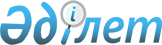 О внесении изменений и дополнений в Инструкцию N 43 ~V950080 "Об административных положениях по налогам и другим обязательным платежам в бюджет"
					
			Утративший силу
			
			
		
					Утверждено Приказом Председателя Налогового комитета Министерства финансов Республики Казахстан от 29 декабря 1997 г. N 1. Зарегистрирован Министерством юстиции Республики Казахстан 13.01.1998 г. N 62. Утратил силу - приказом Министра государственных доходов РК от 9.04.2002 № 416 (извлечение из приказа см. ниже).



                          Извлечение из приказа Министра государственных доходов 




                Республики Казахстан от 9 апреля 2002 года № 416
     
     В соответствии с Законом Республики Казахстан от 12 июня 2001 года 
 
 Z010210_ 
  "О введении в действие Кодекса Республики Казахстан "О налогах и 
других обязательных платежах в бюджет" (Налоговый кодекс)" приказываю:
     1. Признать утратившими силу некоторые приказы согласно приложению:
     ...Приказ Налогового комитета Министерства финансов Республики 
Казахстан от 29 декабря 1997 года N 1 "Об утверждении изменений и 
дополнений в Инструкции N 43 "Об административных положениях по налогам и 
другим обязательным платежам в бюджет"...
     
     Министр
---------------------------------------------------------------------------
     1. В разделе IV:
     В пункте 1:
     абзац первый изложить в следующей редакции:





          "По физическим и юридическим лицам, преимущественно работающим с
наличными деньгами и имеющим ограниченный оборот по реализации
товаров, работ или услуг, а также ограниченное число занятых в них
работников, налоговая служба по согласованию с соответствующими
финансовыми органами определяет перечень видов деятельности (включая
крестьянские, фермерские хозяйства и сельскохозяйственных
товаропроизводителей) и порядок уплаты налогов на основе патента. В




стоимость патента входит фиксированный суммарный налог, включающий в
себя налоги и другие обязательные платежи в бюджет, а также иные
финансовые обязательства перед государством. Перечень видов
деятельности приведен в приложении 1 к настоящей Инструкции";
     в абзаце 2 слова "в приложении 4" заменить на "в приложении 2";
     в абзаце 3 слова "в приложении 5" заменить на "в приложении 3".
     В пункте 2 после слова "ведения" дополнить словами "налогового
и";
     слова "в приложении 6" заменить на "в приложении 4";
     дополнить абзацем вторым следующего содержания:
     "Ответственность за достоверность отгрузочных документов, а 
также налоговых счетов-фактур несет поставщик товаров (работ, 
услуг)."
     В пункте 5 слова "или арбитражного суда" исключить.
     В абзаце 2 пункта 6 слова "в отношении хозяйственных договоров, 
не связанных с предметом совместной деятельности и т.п." исключить.
     2. В разделе V:
     во втором абзаце пункта 7 слова "в приложении 1" заменить на "в
приложении 5"
     3. В разделе  YIII:
     Название раздела после слова "Права" дополнить словами "и
обязанности".
     Дополнить пунктом 2 следующего содержания:
     "Налогоплательщик обязан:





          - по требованию сотрудников органов налоговой службы на 
основании предъявленного предписания представлять для проверки 
учетную документацию и имущество, связанные с исчислением и уплатой 
налогов и других платежей в бюджет;




          - на основании предъявленного предписания допускать сотрудников
органов налоговой службы к обследованию производственных, складских,
торговых, иных помещений и транспорта, используемых для извлечения
доходов либо связанных с содержанием объектов налогообложения;




          - при работе с наличными деньгами проводить операции через
контрольно-кассовые аппараты с фискальной памятью и компьютерные
системы с использованием фискальных карт с выдачей контрольного чека
покупателю-потребителю.




     Порядок применения контрольно-кассовых аппаратов и фискальных 
карт устанавливается Правительством Республики Казахстан."
     4. В разделе IХ:
     Пункты 1 и 2 изложить в следующей редакции:
     "1. Налогоплательщики обязаны вести документацию по налоговому
учету в соответствии с актами Налогового комитета Министерства 
финансов Республики Казахстан.
     2. Налогоплательщики обязаны хранить документацию по налоговому
учету на бумажных, электронных или магнитных носителях в течение пяти
лет."
     5. В разделе Х:
     В пункте 1:
     абзац первый после слова "декларацию" дополнить словом "и
расчетов";
     абзац 4 изложить в следующей редакции:
     "- по сбору за регистрацию эмиссии ценных бумаг - в течение 30
дней с момента регистрации проспекта эмиссии ценных бумаг";
     в абзаце 11 слова "к 31 марта года" заменить словами "не позднее
31 марта года".
     6. В разделе ХIII:
     В пункте 1:
     в абзацах 2 и 3 слова "расчетных и иных" заменить словами
"банковских" и далее по тексту;
     в абзаце 4:
     после слова "на" добавить слово "банковских";





          слова "с валютных счетов налогоплательщиков с применением курса
тенге к иностранным валютам, котируемого" заменить на "со средств в
иностранной валюте на банковских счетах налогоплательщика с 
применением курса тенге к иностранным валютам, устанавливаемого";




          слова "в течение 10 банковских дней, начиная со следующего дня
после выставления органам налоговой службы инкассовых поручений
(распоряжений)" исключить;




          в абзаце 5 слова "денежных средств", "денежные средства" и
"расчетных (текущих)" заменить соответственно словами "денег", 
"деньги" и "банковских";




          в абзацах 6 и 8 слова "расчетного или иного", "расчетных и 
других" заменить соответственно словами "банковского" и "банковских";




          абзац 7 изложить в следующей редакции:




          "- допустить работников налоговой службы к проверке совершенных
(или текущих) операций по банковским счетам, наличия денег на этих
счетах";




          абзац 9 изложить в следующей редакции:




          - представлять органам налоговой службы на основании письменного
запроса информацию об операциях, совершенных с банковских счетов в
течение определенного периода, о наличии денег на счетах проверяемого
налогоплательщика, об его финансовых операциях в течение
предшествующего года и об установленной ставке вознаграждения
(интереса) в форме и сроки, установленные Налоговым комитетом
Министерства финансов."




          7. Раздел ХVI:




          в пункте 1:




          абзац 4 подпункта а) изложить в следующей редакции:




          "Юридические и физические лица, удерживающие налог у источника
согласно пункту 1 ст. 50 Указа "О налогах и других обязательных 
платежах в бюджет", обязаны:




          1) при получении средств на выплату заработной платы в банках и
других организациях, осуществляющих отдельные виды банковских 
операций, перечислять налог в бюджет одновременно с получением этих 
средств, в других случаях - в течение 5 банковских дней после 
окончания месяца, в котором была произведена выплата;




          2) при выплате заработной платы выдавать физическому лицу,
получающему доход, по его требованию справку, указывающую его фамилию 
и инициалы, сумму и вид дохода, а также сумму удержанного налога 
(если налог был удержан);




          3) в течение 30 дней после окончания налогового года 
представлять в органы налоговой службы, а также направлять 
юридическим и физическим лицам, получающим доход согласно пункту 1 
статьи 50 Указа, по их требованию справку, в которой отражаются 




регистрационный номер этого лица, его название или фамилия и 
инициалы, общая сумма дохода и общая сумма удержанного налога за 
отчетный год";
     подпункт б) дополнить абзацем следующего содержания:
     "- уплата налога в бюджет резидентом РК производится в том
отчетном периоде, когда произведена поставка товаров (работ, услуг)";
     подпункт г) изложить в следующей редакции:
     "г) по сбору за регистрацию эмиссии ценных бумаг;
     - эмитент вносит в бюджет сумму сбора до регистрации эмиссии
ценных бумаг";
     в абзаце 2 подпункта и) слово ", авансовые" исключить.
     8. В разделе ХVII:
     в пункте 3:
     последнее предложение в абзаце 1 исключить;
     дополнить абзацами следующего содержания:





          "Превышение суммы налога, относимого в зачет, над суммой
начисленного налога за отчетный период зачитывается в счет 
предстоящих платежей по налогу на добавленную стоимость.




          Налогоплательщикам, имеющим обороты, облагаемые по нулевой 
ставке, такая сумма возвращается в течение 90 дней с момента 
получения налоговой службой заявления налогоплательщика.




          Если за предыдущий отчетный период образовалось превышение суммы
налога, относимого в зачет, над суммой начисленного налога и если
налогоплательщик, имеющий обороты, облагаемые по нулевой ставке, не
обратился в налоговый орган с заявлением о возмещении сумм налога на
добавленную стоимость, то указанное превышение зачитывается в 
периоде, следующем за отчетным.




          В случае, если у налогоплательщика, имеющего обороты по нулевой
ставке, объем дохода от реализации товаров (работ, услуг) ниже
расходов, относимых на вычеты, связанных с его получением, 
возмещаемая сумма налога на добавленную стоимость уменьшается на 
сумму образованного убытка от предпринимательской деятельности 
(превышение предусмотренных вычетов над совокупным годовым доходом)."




          9.Раздел ХYIII:




          дополнить пунктом 5 следующего содержания:




          "Кредиторам принудительно ликвидируемых банков не начисляются
штрафы и пени за несвоевременную уплату налогов и обязательных 
платежей в бюджет, образовавшихся в связи с ликвидацией банка, с 
момента вступления в силу официального документа, подтверждающего 




начало принудительной ликвидации банка."
     10. В разделе ХХ:
     в пункте 3:
     абзац 1 изложить в следующей редакции:
     "Согласием налогоплательщика, его дебитора по уплате 
задолженности считается: представление налогоплательщиком декларации 
по налогам; не обжалование выявленной и начисленной, а также 
предъявленной задолженности по налогам, штрафам и пени в течение 5 
банковских дней";
     абзац 4 исключить.
     11. В разделе ХХI:
     В пункте 2 после слова "имущество" дополнить словами "изымается
либо".
     12. Раздел ХХVI:
     Абзац первый изложить в следующей редакции:





          "В случае, если доходы за услуги, оказанные постоянным 
учреждением в Казахстане, перечисляются, минуя счет постоянного 
учреждения, за пределы Республики Казахстан, то субъект, 
выплачивающий доход, должен получить справку с регистрационным 
номером налогоплательщика постоянного учреждения, выданного налоговой 
инспекцией с указанием органа, которому предоставляется данная 
справка. При этом субъект, непосредственно выплачивающий доход обязан 
уведомить налоговый орган, в котором зарегистрировано постоянное 
учреждение о перечислении средств на счет третьего лица, минуя счет 
данного постоянного учреждения. При отсутствии указанной справки 
подоходный налог должен удерживаться у источника выплаты.




          Кроме того, при осуществлении операций между хозяйствующими
субъектами, налогоплательщик, выплачивающий доход, должен уведомить
орган налоговой службы по месту регистрации субъекта, оказавшего
услуги, если оплата производится на счет третьего лица, минуя счет
субъекта, оказавшего услуги.




          Уведомления, направляемые налогоплательщиками в органы налоговой
службы должны быть составлены в письменной форме, подписаны
руководителем и главным бухгалтером, с указанием их фамилий и
инициалов, заверены гербовой печатью и направлены заказной почтой
(образец уведомления приведен в приложении 6 к настоящей Инструкции).




          При осуществлении расчетов и переводов юридические лица-клиенты
банка представляют в банк расчетные документы, содержащие 
обязательные реквизиты, определенные Национальным банком Республики 
Казахстан.




          При осуществлении расчетов электронным способом, а также при
перечислении денег банком-плательщиком на корреспондентский счет
банка-получателя денег, электронный образ расчетных документов должен
содержать обязательные реквизиты.




          При неисполнении указанных требований, налогоплательщики несут
ответственность, в соответствии с предусмотренными положениями
действующего законодательства.




          За прием расчетных документов, не содержащих определенных
обязательных реквизитов к банкам применяются штрафные санкции,
предусмотренные действующим законодательством."




          13. В разделе ХХVII:




          в пунктах 1 и 2 после слов "1,5-кратной" и "1,5-кратную" 
добавить слова "официальной" и "официальную";




          абзац 3 пункта 2 изложить в следующей редакции:




          "Пеня в пользу налогоплательщика, имеющего обороты по нулевой
ставке, за несвоевременный возврат превышения суммы налога, 
относимого в зачет над суммой начисленного налога за отчетный период 
начисляется с 91-го дня с момента получения налоговой службой 
письменного заявления налогоплательщика".




          14. В разделе ХХVIII:




          В абзаце 5:




          после слова "текущих" слово "и авансовых" исключить;




          слова "за проведение операций по реализации товаров (работ, 
услуг) без отражения в учете" заменить словами "за не отражение в 
учетной документации операций по учету и реализации товаров (работ, 
услуг)" и далее по тексту.




          15. В разделе ХХIХ:




          в пункте 2 слова "и авансовых", "и авансовые" и пример 
исключить;




          абзац 1 пункта 3 изложить в следующей редакции:




          "За не отражение в учетной документации операций по учету и
реализации товаров (работ, услуг) налагается штраф в размере 100
процентов стоимости указанных товаров (работ, услуг)."




          в абзаце 2 пункта 3 предложение "Операциями по реализации 
товаров (работ, услуг) без отражения в учете являются операции, 
повлиявшие на уменьшение дохода от реализации товаров (работ, услуг) 
другим хозяйствующим субъектам", а также пример исключить.




          16. Раздел ХХХ:




          В пункте 1:




          в подпунктах 1 и 2 слова "расчетным и иным", "расчетных и 
других" заменить соответственно словами "банковским" и "банковских";




          В пункте 2:




          слово "1,5-кратной" дополнить словом "официальной".




          17. Раздел ХХХI:




          Дополнить пунктом 4 следующего содержания:




          "Обжалование решений налоговых органов не приостанавливает




взыскания начисленных ими сумм налогов и штрафных санкций.
     По решению суда возврат налогоплательщику необоснованно 
взысканных сумм производится в течение трех дней с начислением пени в 
размере 1,5-кратной официальной ставки рефинансирования, 
установленной Национальным Банком Республики Казахстан в день уплаты 
этих сумм, за каждый день с момента взыскания их налоговыми 
органами."
     Председатель НК МФ РК
                                        Приложение 1
                               ПЕРЕЧЕНЬ
        видов индивидуальной предпринимательской деятельности,
       осуществляемых на основе налогового патента на территории
                          Республики Казахстан
     
     I. Производство потребительских товаров
     __________________________________________________________
     1. Пошив одежды и других швейных изделий, изготовление вязаных
        изделий.
     2. Пошив изделий из меха.
     3. Пошив головных уборов из натурального меха.
     4. Изготовление трикотажных изделий.
     5. Изготовление обуви.
     6. Изготовление галантерейных изделий и бижутерий.
     7. Изготовление искусственных цветов и венков.
     8. Изготовление мебели и других столярных изделий.
     9. Изготовление ковровых изделий.
    10. Изготовление и установка изделий из металла.
    11. Изготовление изделий из жести.
    12. Выращивание живых цветов и рассады.
    13. Заготовка шкур и шерсти домашних животных.
    14. Изготовление чехлов и резиновых поликов для автомобилей.
    15. Изготовление игрушек и сувениров.
    16. Изготовление хозяйственной утвари.
    17. Выращивание продукции пчеловодства.
    18. Производство продовольственных товаров.
     II. Деятельность физических лиц в сфере бытового обслуживания
      ____________________________________________________________
    19. Ремонт металлоизделий, зонтов, бытовых машин и приборов.
    20. Ремонт часов и граверные работы.
    21. Ремонт одежды, обуви, головных уборов, меховых, швейных и
        галантерейных изделий.
    22. Фотографирование, видеосъемка и другие фотоработы.
    23. Ремонт радиотелевизионной аппаратуры, компьютеров.
    24. Ремонт и заточка режущих инструментов.
    25. Ремонт замков и изготовление ключей.
    26. Оказание ремонтно-строительных услуг.
    27. Ремонт и техническое обслуживание автомобилей.
    28. Шинноремонтные работы (вулканизация автошин).
    29. Оказание владельцами личных тракторов услуг по обработке 
земельных участков.
    30. Оказание развлекательных услуг на водном транспорте.
    31. Пастьба скота частного сектора.
    32. Парикмахерские, а также массажные и косметические услуги, не 
связанные с лечебной и хирургической деятельностью.
    33. Транспортное обслуживание граждан и юридических лиц владельцами 
личных автомобилей.
    34. Мойка автотранспортных средств.
    35. Музыкальное обслуживание торжеств и обрядов.
    36. Перевод текстов.
    37. Машинописные работы.
    38. Ремонт и настройка музыкальных инструментов.
    39. Звукозапись.
    40. Рисование портретов и картин.
    41. Ремонт и обслуживание копировально-множительной техники.
             III. Деятельность физических лиц в      
                 социально-культурной сфере
     _________________________________________________
     
     42. Проведение занятий в порядке репетиторства.
     43. Физкультурно-оздоровительная деятельность.
     44. Ветеринарное обслуживание.
     45. Обучение кройке, шитью и вязанию.
     
                 IV. Другие виды деятельности
           ________________________________________
     
     46. Общественное питание (имеющие постоянные торговые точки).
     47. Реализация мороженого и прохладительных напитков.
     48. Изготовление и реализация жевательного табака (насыбай).
     49. Разведение и реализация певчих птиц и других пернатых.
     50. Ламинирование документов, картонажно-переплетные работы.
     51. Оказание электромонтажных, сварочно-сантехнических услуг.
     52. Сборка и ремонт мебели.
     53. Реализация газет, журналов и книг.
     54. Разведение домашних животных.





          55. Розничная торговля товарами народного потребления и продуктами 
питания в стационарно установленных местах (ларьки, киоски) с общей 
площадью не более 20 квадратных метров.








          Примечание




          1. Налоговый патент, выданный на право производства, одновременно 
дает право на реализацию товаров собственного производства в пределах 
Республики Казахстан.




          2. В случае, если деятельность, которой предполагает заниматься 
индивидуальный предприниматель, лицензируется в соответствии с Указом 
Президента Республики Казахстан, имеющим силу Закона, от 17 апреля 1995 
года N 2200 "О лицензировании", то налоговый патент выдается после 
получения лицензии.




          3. По реализуемым товарам должны быть все документы, подтверждающие 
сертификат качества и его происхождение.





                                        Приложение 2












          I. В статье 2:




          подпункт 1 пункта 1 изложить в следующей редакции:




          "с предельной среднегодовой численностью работников не более 50




человек и общей стоимостью активов в среднем за год не свыше 60000
кратного расчетного показателя";
     в подпункте 2 пункта 1 и в пункте 3 слова "годовой валовой
выручки" заменить словами "годового дохода".
     II. В статье 3:
     в пункте 1 слова "валовая выручка, полученная" заменить на слова
"доход от предпринимательской деятельности, начисленный";
     пункт 2 изложить в следующей редакции:
     "К доходам от предпринимательской деятельности относятся:
     1) доход от реализации продукции (работ, услуг);
     2) доход от прироста стоимости при реализации зданий, 
сооружений, а также активов, не подлежащих амортизации, с учетом 
корректировки их стоимости на инфляцию;
     3) доход в форме вознаграждения (интереса);
     4) дивиденды;
     5) выигрыши;
     6) безвозмездно полученные имущество и деньги;
     7) доходы от сдачи в аренду имущества;
     8) роялти;
     9) субсидии, полученные юридическими лицами, кроме субсидий,
полученных из государственного бюджета;
     10) доходы, полученные за согласие ограничить 
предпринимательскую деятельность или закрыть предприятие;
     11) доходы от снижения размеров резервных фондов банковских и
страховых организаций;
     12) доходы от списания долгов;
     13) суммы, включаемые в доход согласно пункту 7 статьи 20
настоящего Указа;
     14) компенсируемые вычеты согласно статье 44 настоящего Указа.
     IV. В статье 5:
     в абзацах 3 и 5 пункта 5 слова "Государственного налогового
комитета Республики Казахстан" заменить на слова "Налогового комитета
Министерства финансов Республики Казахстан".
     в абзацах 1 и 2 пункта 6 слова "валовой выручки" заменить на 
слова "дохода".

                                        Приложение 3












          1. В пункте 3:




          слово "по областям" дополнить словом ", г. Акмола";




          после слов "на основе патента" добавить текст следующего
содержания:




          "Налоговые органы республики утверждают размеры платы за 
налоговый патент на каждый вид индивидуальной предпринимательской 
деятельности отдельно путем исчисления среднемесячного 
предполагаемого дохода должна быть уменьшена на сумму вычетов, 
предусмотренных статьей 28 вышеназванного Указа. При этом вычеты 
предоставляются физическому лицу при предъявлении им соответствующих 
документов и только в том случае, если осуществление данного вида 
деятельности является основной его деятельностью.




          Налоговые органы выдают налоговые патенты физическим лицам на
занятие индивидуальной предпринимательской деятельностью с предельным
предполагаемым оборотом не более 4000 месячных расчетных показателей 
в год. Предельный размер оборота отражается в бланке патента.




          При превышении предельно установленного оборота (4000 месячных
расчетных показателей в год) физическое лицо обязано сообщить об этом
налоговому органу, выдавшему налоговый патент. После чего налоговые
органы определяют порядок уплаты налогов по фактически полученным
доходам и произведенным затратам.




          В стоимость выкупаемого налогового патента включить следующие 
виды налогов: подоходный налог, отчисления на обязательное социальное
страхование в соответствии с республиканским бюджетом на текущий год 
и НДС. Включенные в стоимость налогового патента налоги уплачивать
отдельными платежными поручениями.




          Считать действительным налоговый патент:




          - на вид и срок индивидуальной предпринимательской деятельности,
указанные в налоговом патенте;




          - для физического лица, на имя которого выдан налоговый патент;




          - на территории района (города) по месту выдачи налогового
патента, за исключением налогового патента, выданного на занятие
деятельностью, связанной с перевозкой грузов и пассажиров. При
нарушении данных требований предприниматели должны нести
ответственность в соответствии с налоговым законодательством.




          Физические лица, занимающиеся индивидуальной предпринимательской
деятельностью на основе налогового патента имеют право осуществлять
предпринимательскую деятельность с использованием наемного труда, при
этом число наемных работников не может превышать 5 человек.




          Налоговые органы выдают налоговые патенты физическим лицам на
занятие индивидуальной предпринимательской деятельностью в сфере
торговли только на осуществление розничной торговли товарами 
народного потребления и продуктами питания в стационарно 
установленных местах (ларьки, киоски) с общей площадью не более 20 
квадратных метров.




          Граждане, торгующие с прилавков, машин и других мест торговли на
рынках, не зарегистрированные в налоговых органах в качестве 
субъектов индивидуальной предпринимательской деятельности, должны 
уплачивать сбор за право реализации товаров на рынках Республики 
Казахстан в соответствии с Положением "О сборе за право реализации 
товаров на рынках Республики Казахстан", утвержденным постановлением 
Кабинета Министров Республики Казахстан от 12 июля 1995 года N 955.




          Налоговым органам запрещается выдавать налоговый патент 
физическим лицам на виды деятельности, не вошедшие в Перечень видов 
индивидуальной предпринимательской деятельности, осуществляемые на 
основе налогового патента на территории Республики Казахстан."








          2. Пункт 15 изложить в следующей редакции:




          "Физические лица, занимающиеся предпринимательской деятельностью




обязаны вносить в бюджет суммы авансовых платежей не позднее 20 числа
каждого месяца исходя из 1/12 части суммы предполагаемого подоходного
налога за налоговый год, заявленной в органы налоговой службы, в
размере ставки налога установленной статьей 29 Указа Президента
Республики Казахстан "О налогах и других обязательных платежах в
бюджет" и применяемой к финансовому результату за предшествующий
месяц.".
                                                 Приложение 6
     N___________________
     от___________199___г.
                                             
________________________________________
(наименование налогового органа по месту
 регистрации субъекта, оказавшего услуги)
                                                             
_________________________________________
(наименование субъекта, оказавшего услуги
     с указанием юридического адреса,
         банковского счета и РНН)
                              УВЕДОМЛЕНИЕ
     В соответствии с разделом XXVI Инструкции N 43 "Об
административных положениях по налогам и другим обязательным платежам
в бюджет", сообщаем__________________________________________________
                    (наименование плательщика с указанием
__________________________________________________ о перечислении
юридического адреса, банковского счета и РНН)
денег в сумме__________________на счет получателя N__________________
_____________________________________________________________________
(наименование субъекта третьего лица с указанием юридического адреса,
_____________________________ на основании договора от_______N_______
банковского счета и РНН)
согласно _____________________________________________
         (платежный документ, с указанием реквизитов).
     Первый руководитель
     Ф.И.О.                   ______________
                                (подпись)
     Главный бухгалтер
     Ф.И.О.                   ______________
                                (подпись)                  М.П.
      
      


					© 2012. РГП на ПХВ «Институт законодательства и правовой информации Республики Казахстан» Министерства юстиции Республики Казахстан
				